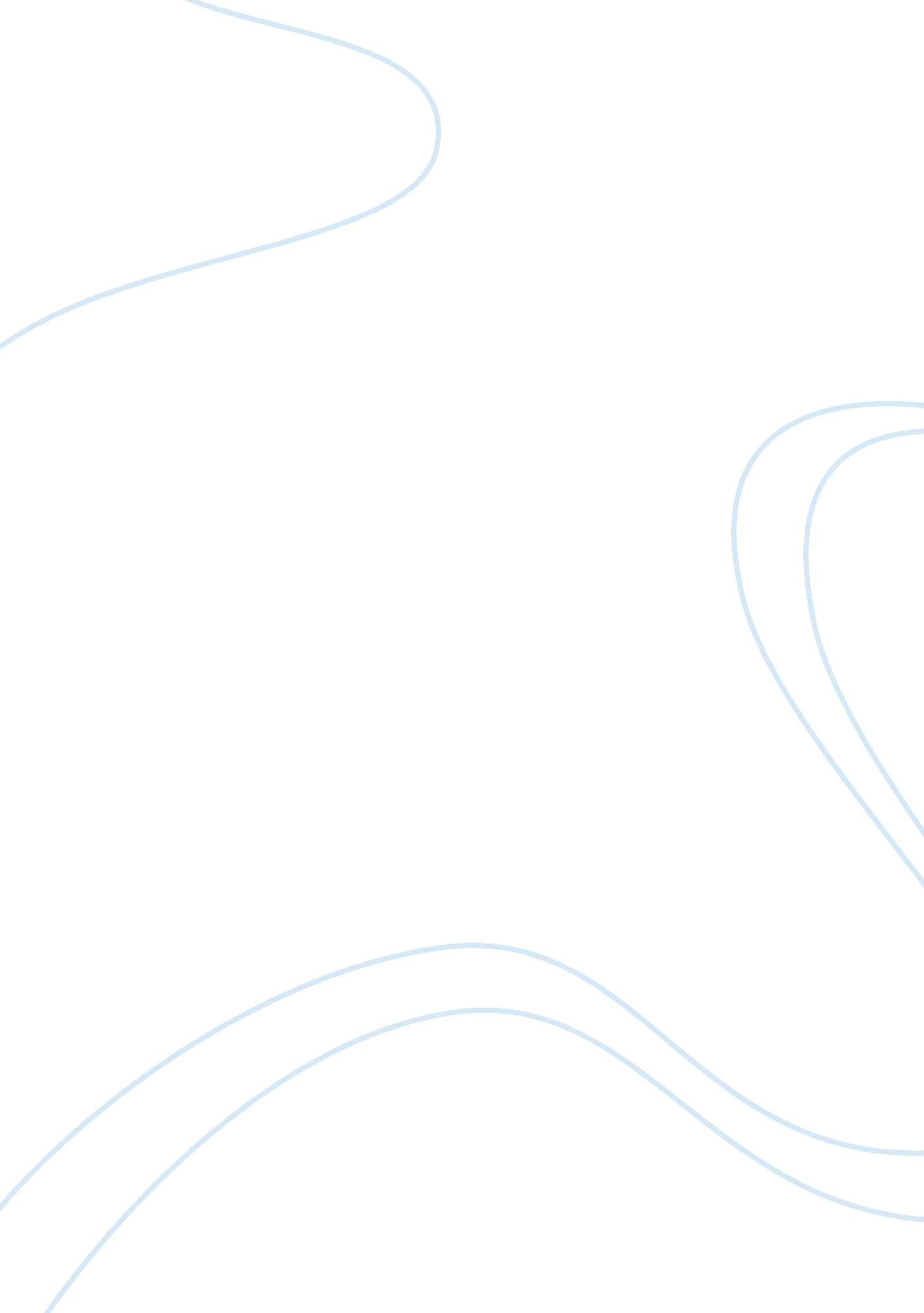 How to fix a social security number essayEconomics, Trade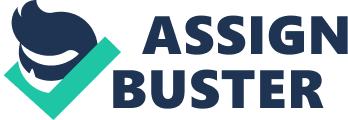 How to fix a social security numberIdentity theft is one of the fastest growing crimes in America. When a dishonest person has your Social Security number, the thief can use it to get other personal information about you. Most of the time identity thieves use your number and your credit to apply for more credit in your name. Then, they use the credit cards and do not pay the bills. This is a growing cankerworm that is fast eating deep into the American economy. This essay however looks at ways by which a social security number can be fixed. Social security number as a form of identity is a confidential and private number given to every citizen of United States. However, thieves get social security numbers through stealing wallets, purses, personal information provided to an unsecured site on the Internet, among others. If a social security number is stolen, there are some laid down guidelines to follow in order to fix it. In the first instance, a call would be made to the creditors who approved the credit (follow up with a letter). Also, a report would be filed with the police. After that, a contact would be made with the fraud department of the major credit bureaus in the country in order to make some rectifications. Finally, if all have been done to fix the problems resulting from misuse of the social security number but nevertheless someone is still using the number, then a new number may be assigned by the Federal Trade Commission subject to some stringent conditions and restrictions. REFERENCES1.      Advisory Council on Social Security. 1997. Report of the 1994- 1996 Advisory Council on Social Security (Washington: Government Printing Office). 2.      Boice Dunham Group, Inc. 1993. “ The Nature and Scale of Economically-Targeted Investments by the 104 Largest U. S. Public Pension Plans,” Prepared for Goldman Sachs. 3. Diamond, Peter A. 1997. “ Macroeconomic Aspects of Social Security Reform,” Brookings Papers on Economic Activity, 2. 4.      Diamond, Peter A. 1998 forthcoming. “ Economics of Social Security Reform: An Overview,” in Douglas Arnold, Michael Graetz, and Alicia Munnell Ed. 5.      Framing the Social Security Debate: Values, Politics and Economics (Washington, D. C.: National Academy of Social Insurance and the Brookings Institution). 